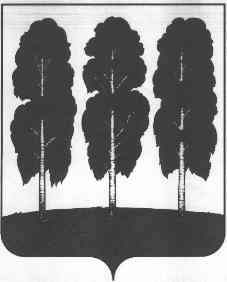 ГЛАВА БЕРЕЗОВСКОГО РАЙОНА ХАНТЫ-МАНСИЙСКОГО АВТОНОМНОГО ОКРУГА – ЮГРЫ ПОСТАНОВЛЕНИЕот  28.01.2021                                                                                                                 № 3пгт. БерезовоО назначении общественных обсуждений по проекту решения Думы Березовского района «О внесении изменения в приложение к решению Думы Березовского района от                 08 сентября 2016 года № 790  «Об утверждении генерального плана городского поселения Березово» В соответствии со статьями 23, 24, 28 Градостроительного кодекса Российской Федерации, Федеральным законом от 06.10.2003 N 131-ФЗ «Об общих принципах организации местного самоуправления в Российской Федерации», уставом муниципального образования Березовский район, решением Думы Березовского района от 07.06.2018 N 285 «О порядке организации и проведения общественных обсуждений или публичных слушаний по проектам в области градостроительной деятельности в Березовском районе»:1. Назначить  общественные обсуждения по проекту решения Думы Березовского района  «О внесении изменения в приложение к решению Думы Березовского района от  08 сентября 2016 года № 790  «Об утверждении генерального плана городского поселения Березово» согласно приложению 1 к настоящему постановлению.2. Уполномоченный орган на проведение общественных обсуждений – постоянно действующая комиссия по землепользованию и застройке администрации Березовского района.3. Срок проведения общественных обсуждений с 02.02.2021 по 09.03.2021.4. Экспозицию проекта, подлежащего рассмотрению на общественных обсуждениях, провести с 02.02.2021 по 02.03.2021 в здании администрации                       Березовского района по адресу: пгт. Березово, ул. Первомайская, 10. При проведении экспозиции Проекта обеспечить соблюдение требований и ограничений, установленных в целях предотвращения распространения новой коронавирусной инфекции (COVID-19).5. Утвердить Порядок и сроки приема предложений по проекту решения Думы Березовского района  «О внесении изменения в приложение к решению Думы Березовского района от  08 сентября 2016 года № 790  «Об утверждении генерального плана городского поселения Березово» согласно приложению 2 к настоящему постановлению.6. Опубликовать в газете «Жизнь Югры» оповещение о проведении общественных обсуждений  по указанному выше вопросу 02.02.2021. 7. Опубликовать в газете «Жизнь Югры» и разместить на официальных веб-сайтах органов местного самоуправления Березовского района и городского поселения Березово заключение о результатах общественных обсуждений 09.03.2021.8. Опубликовать настоящее постановление в газете «Жизнь Югры» и разместить на официальных веб-сайтах органов местного самоуправления Березовского района и городского поселения Березово.9. Настоящее постановление вступает в силу после его подписания.10. Контроль за исполнением настоящего постановления возложить на первого заместителя главы Березовского района  Билаша С.Ю.И.о. главы района                                                                                           С.Ю. БилашПриложение 1 к постановлению главы Березовского района  от 28.01.2021 № 3ПроектДУМА БЕРЕЗОВСКОГО РАЙОНАХАНТЫ-МАНСИЙСКОГО АВТОНОМНОГО ОКРУГА – ЮГРЫ РЕШЕНИЕот    _______  2021 года                                                                                      № _____          пгт. БерезовоО внесении изменений в приложение к решению Думы Березовского района от 08 сентября 2016 года № 790 «Об утверждении генерального плана городского поселения Березово»В соответствии со статьями 23, 24, 28 Градостроительного кодекса Российской Федерации, Федеральным законом от 06 октября 2003 года № 131-ФЗ «Об общих принципах организации местного самоуправления в Российской Федерации», руководствуясь уставом Березовского района, утвержденным решением Думы Березовского района от 15 апреля 2005 года № 338,Дума района РЕШИЛА:1. Внести в приложение к решению Думы Березовского района от 08 сентября 2016 года № 790 «Об утверждении генерального плана городского поселения Березово» следующие  изменения: 1.1. Границы населенного пункта Березово изложить в следующей редакции согласно приложению 1 к настоящему решению; 1.2. установить функциональную зону  застройки индивидуальными жилыми домами в границах территории земельного участка с кадастровым номером 86:05:0310154:1 согласно приложению 2 к настоящему решению.2. Опубликовать настоящее решение в газете «Жизнь Югры» и разместить на официальном веб-сайте органов местного самоуправления Березовского района.3. Настоящее решение вступает в силу после его официального опубликования.Председатель Думы Березовского района                                                                                  В.П. Новицкий                              Глава Березовского района                                                                            В.И. ФоминПриложение 1 к решению Думы Березовского районаот ____  2021 года  № ___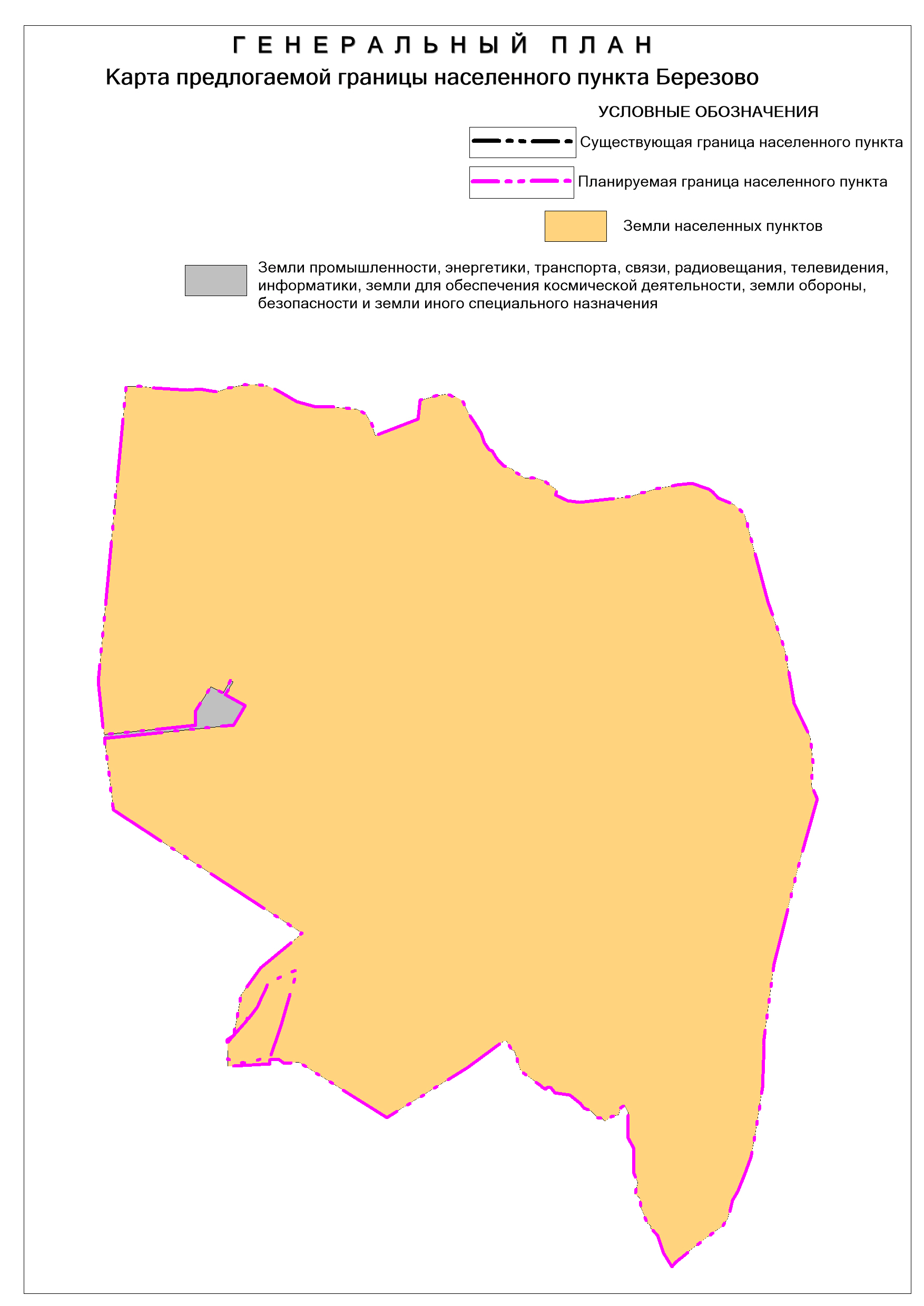 Приложение 2 к решению Думы Березовского районаот ____  2021 года  № ___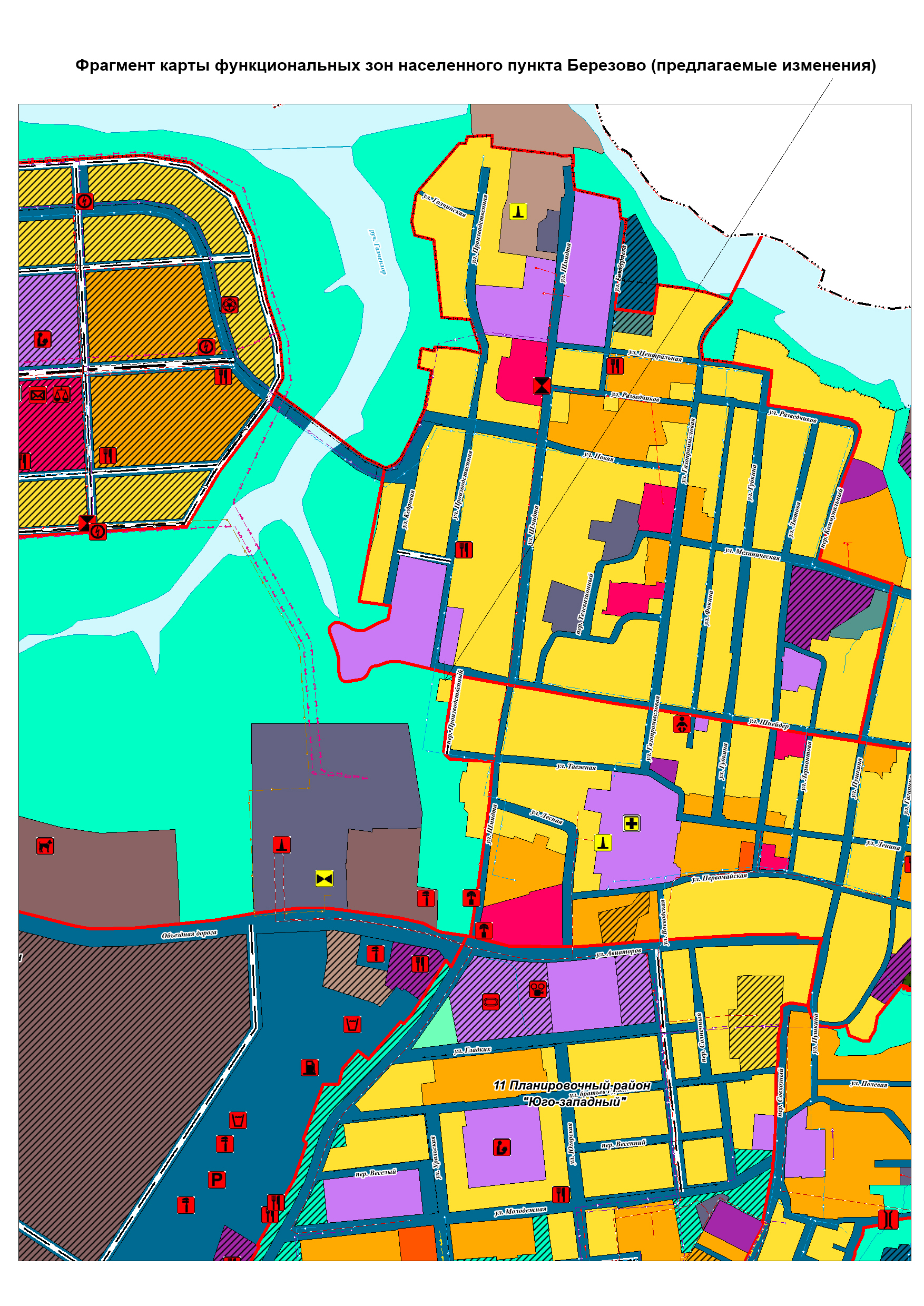 Приложение 2к постановлению главы Березовского районаот 28.01.2021 № 3Порядок и сроки приема предложений по проекту решения Думы Березовского района  «О внесении изменения в приложение к решению Думы Березовского района от   08 сентября 2016 года № 790  «Об утверждении генерального плана городского поселения Березово» Порядок организации и проведения общественных обсуждений в Березовском районе утвержден решением Думы Березовского района от 07.06.2018 N 285 «О порядке организации и проведения общественных обсуждений или публичных слушаний по проектам в области градостроительной деятельности в Березовском районе».Участниками общественных обсуждений по проекту решения Думы Березовского района  «О внесении изменения в приложение к решению Думы Березовского района от   08 сентября 2016 года № 790  «Об утверждении генерального плана городского поселения Березово»  являются граждане, постоянно проживающие на территории, в отношении которой подготовлен данный проект, правообладатели находящихся в границах этой территории земельных участков и (или) расположенных на них объектов капитального строительства, а также правообладатели помещений, являющихся частью указанных объектов капитального строительства.Предложения и замечания по вышеуказанному проекту решения Думы принимаются комиссией по землепользованию и застройке администрации Березовского района по 02 марта 2021 года со дня официального опубликования (обнародования) оповещения о проведении общественных обсуждений. Предложения и замечания по проекту решения Думы Березовского района  «О внесении изменения в приложение к решению Думы Березовского района от   08 сентября 2016 года № 790  «Об утверждении генерального плана городского поселения Березово» направляются:- в письменной форме или в форме электронного документа в комиссию по землепользованию и застройке по адресу: 628140, Ханты-Мансийский автономный округ – Югра,   пгт. Березово   ул. Первомайская, 10, кабинет 206, или в электронном виде с указанием фамилии, имени, отчества (последнее – при наличии), даты рождения, адреса места жительства и контактного телефона жителя Березовского района, внесшего предложения по обсуждаемому проекту при подаче в электронном виде  участник обсуждений переходит по ссылке https://www.berezovo.ru/regulatory/public-hearing/- посредством записи в книге (журнале) учета посетителей экспозиции проекта, подлежащего рассмотрению на общественных обсуждениях.	Контактный телефон комиссии по землепользованию и застройке 8(34674)            2-13-88. Общественные обсуждения по проекту решения Думы Березовского района  «О внесении изменения в приложение к решению Думы Березовского района от   08 сентября 2016 года № 790  «Об утверждении генерального плана городского поселения Березово» будут проходить c 02.02.2021 по 09.03.2021. Экспозиция проекта, подлежащего рассмотрению на общественных обсуждениях, проводится с 02.02.2021 по 02.03.2021 в здании администрации                       Березовского района по адресу: пгт. Березово, ул. Первомайская, 10.  По результатам общественных обсуждений секретарь по проведению общественных обсуждений  готовит протокол общественных обсуждений, заключение по результатам общественных обсуждений.	Заключение о результатах общественных обсуждений подлежит опубликованию в порядке, установленном для официального опубликования муниципальных правовых актов, иной официальной информации, и размещается на официальном сайте органов местного самоуправления Березовского района.Оповещение о начале общественных обсуждений В   целях   соблюдения   права   человека   на   благоприятные  условия жизнедеятельности,  прав  и  законных  интересов правообладателей земельных участков  и  объектов капитального строительства, в соответствии с порядком организации  и  проведения  общественных обсуждений или публичных слушаний, утвержденным решением Думы  Березовского  района  от 07.06.2018 № 285 проводятся общественные обсуждения по проекту решения Думы Березовского района  «О внесении изменения в приложение к решению Думы Березовского района от   08 сентября 2016 года № 790  «Об утверждении генерального плана городского поселения Березово»Организатор общественных обсуждений: постоянно действующая комиссия, Положение о которой утверждено постановлением администрации района от 18.03.2019 № 294 «О порядке работы комиссии  по    землепользованию    и    застройке»,  Контактный телефон комиссии по землепользованию и застройке 8(34674) 2-13-88, адрес: 628140, Ханты-Мансийский автономный округ – Югра,   пгт. Березово   ул. Первомайская, 10, кабинет 206, электронная почта: uprarh@berezovo.ru     Срок проведения общественных обсуждений: с 02.02.2021 по 09.03.2021г.    Проект, подлежащий рассмотрению на общественных обсуждениях и информационные материалы к нему размещены на официальном сайте https://www.berezovo.ru /раздел – нормотворчество, подраздел – общественные обсуждения.     Экспозиция проекта:    Период проведения экспозиции: с 02.02.2021 по 02.03.2021г.    Адрес размещения экспозиции: в здании администрации                       Березовского района по адресу: пгт. Березово, ул. Первомайская, 10.      Представитель организатора общественных обсуждений, заведующий градостроительным сектором отдела архитектуры и градостроительства, секретарь комиссии по землепользованию и застройке Салихов Александр Раильевич.                                    Прием предложений и замечаний: с 02.02.2021 по 02.03.2021г.    Предложения  и  замечания  участниками общественных обсуждений  вносятся в произвольной  форме посредством:       - в письменной форме или в форме электронного документа в комиссию по землепользованию и застройке по адресу: 628140, Ханты-Мансийский автономный округ – Югра,   пгт. Березово   ул. Первомайская, 10, кабинет 206, или в электронном виде с указанием фамилии, имени, отчества (последнее – при наличии), даты рождения, адреса места жительства и контактного телефона гражданина внесшего предложения по обсуждаемому проекту при подаче в электронном виде  участник обсуждений переходит по ссылке https://www.berezovo.ru/regulatory/public-hearing/- посредством записи в книге (журнале) учета посетителей экспозиции проекта, подлежащего рассмотрению на общественных обсуждениях.	Контактный телефон комиссии по землепользованию и застройке                 8(34674) 2-13-88. Внесенные   предложения   и  замечания  не  рассматриваются   в  случае выявления    факта   представления   участником   общественных   обсуждений  недостоверных сведений.